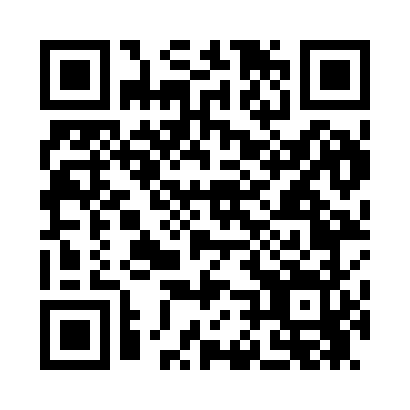 Prayer times for Annabella, Utah, USAWed 1 May 2024 - Fri 31 May 2024High Latitude Method: Angle Based RulePrayer Calculation Method: Islamic Society of North AmericaAsar Calculation Method: ShafiPrayer times provided by https://www.salahtimes.comDateDayFajrSunriseDhuhrAsrMaghribIsha1Wed5:086:301:255:148:219:432Thu5:076:291:255:158:229:443Fri5:056:281:255:158:239:464Sat5:046:271:255:158:249:475Sun5:026:251:255:158:259:486Mon5:016:241:255:158:269:507Tue4:596:231:255:168:279:518Wed4:586:221:255:168:289:529Thu4:576:211:255:168:299:5310Fri4:556:201:255:168:309:5511Sat4:546:191:255:168:309:5612Sun4:536:181:255:178:319:5713Mon4:526:171:255:178:329:5814Tue4:506:161:255:178:3310:0015Wed4:496:161:255:178:3410:0116Thu4:486:151:255:188:3510:0217Fri4:476:141:255:188:3610:0318Sat4:466:131:255:188:3710:0419Sun4:456:121:255:188:3810:0620Mon4:436:121:255:188:3810:0721Tue4:426:111:255:198:3910:0822Wed4:416:101:255:198:4010:0923Thu4:406:101:255:198:4110:1024Fri4:406:091:255:198:4210:1125Sat4:396:081:255:208:4310:1226Sun4:386:081:255:208:4310:1427Mon4:376:071:265:208:4410:1528Tue4:366:071:265:208:4510:1629Wed4:356:061:265:218:4610:1730Thu4:356:061:265:218:4610:1831Fri4:346:051:265:218:4710:19